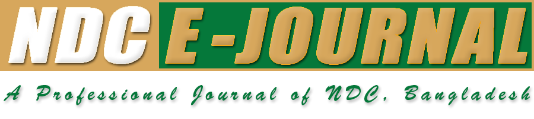 PROSPECTIVE REVIEWERS’ DETAILSREVIEWER 1REVIEWER 1Name:Email:Affiliation:Country:Reviewing Interests:REVIEWER 2REVIEWER 2Name:Email:Affiliation:Country:Reviewing Interests:REVIEWER 3REVIEWER 3Name:Email:Affiliation:Country:Reviewing Interests: